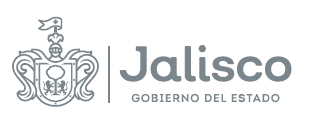 GOBIERNO DEL ESTADO DE JALISCOORGANISMO PÚBLICO DESCENTRALIZADO SERVICIOS DE SALUD JALISCOFALLO DE ADJUDICACIÓNLICITACIÓN PÚBLICA NACIONALSECGSSJ-LSCC-020-2023SEGUNDA VUELTA SIN CONCURRENCIA DEL COMITÉ“ADQUISICIÓN DE JERINGAS E INSTRUMENTAL MÉDICO PARA EL O.P.D. SERVICIOS DE SALUD JALISCO”21 de noviembre del 2023En la ciudad de Guadalajara, Jalisco, siendo las 16:00 horas del día 21 de noviembre del 2023, en la Sala de Juntas de la Coordinación de Adquisiciones del O.P.D. Servicios de Salud Jalisco, con domicilio en Calpulalpan #15, Colonia Centro en la Ciudad de Guadalajara, Jalisco, México; ante la presencia de los Servidores Públicos designados por la UNIDAD CENTRALIZADA DE COMPRAS, tal y como se señala en el CALENDARIO DE ACTIVIDADES, de las BASES que rigen la presente LICITACIÓN, a efecto de desarrollar el Acto de FALLO o RESOLUCIÓN relativo a la LICITACIÓN PÚBLICA NACIONAL SECGSSJ-LSCC-020-2023 SEGUNDA VUELTA SIN CONCURRENCIA DE COMITÉ, “ADQUISICIÓN DE JERINGAS E INSTRUMENTAL MÉDICO PARA EL O.P.D. SERVICIOS DE SALUD JALISCO”, en términos de los artículos 55 fracción Ill y 72, de la Ley de Compras Gubernamentales, Enajenaciones y Contratación de Servicios del Estado de Jalisco y sus Municipios, para emitir este FALLO de conformidad con lo establecido en el CALENDARIO DE ACTIVIDADES de las BASES que rigen este PROCESO LICITATORIOPara efectos de comprensión de la presente Acta, se deberá de atender el “Glosario de Términos y Definiciones” descritos en las BASES que rigen al presente PROCESO LICITATORIO.RESULTANDO:Primero.- Con fecha del 25 de octubre del 2023, se llevó a cabo la publicación de la CONVOCATORIA para las Personas Físicas y Jurídicas interesadas en participar en la LICITACIÓN citada en el preámbulo del presente documento en los portales de internet https://info.jalisco.gob.mx y https://sifssj.jalisco.gob.mx/requisition/tree cumpliéndose con lo establecido en el CALENDARIO DE ACTIVIDADES de las BASES que rigen al PROCESO LICITATORIO, y a lo establecido en los artículos 35 fracción X, 59 y 60 de la Ley de Compras Gubernamentales Enajenaciones y Contratación de Servicios del Estado de Jalisco y sus Municipios, artículo 62 de su REGLAMENTO, así como del artículo 15 de la Ley de Austeridad y Ahorro del Estado de Jalisco y sus Municipios.Segundo.- Con fecha del 03 de noviembre de 2023, de conformidad con los artículos 62, numeral 4 y 63 de la Ley de Compras Gubernamentales Enajenaciones y Contratación de Servicios del Estado de Jalisco y sus Municipios; y conforme al procedimiento establecido en el punto 5 de las BASES que rigen al PROCESO LICITATORIO, se celebró el ACTO DE JUNTA DE ACLARACIONES, tal como consta en el acta que se levantó para tal propósito.Tercero. - Con fecha del 09 de noviembre de 2023, se celebró el evento para llevar a cabo el ACTO DE PRESENTACIÓN Y APERTURA DE PROPUESTAS, de conformidad con lo dispuesto en los artículos 65 de la Ley de Compras Gubernamentales Enajenaciones y Contratación de Servicios del Estado de Jalisco y sus Municipios, y 67 y 68 de su REGLAMENTO, y al procedimiento establecido en el punto 7 de las BASES que rigen al PROCESO LICITATORIO, y para este acto comparecieron los siguientes PARTICIPANTES:CONSIDERANDO:Primero. Competencia.El representante de la Unidad Centralizada de Compras es legalmente competente para resolver la Adjudicación conforme al artículo, 72 fracción V  inciso c) de la  Ley de Compras Gubernamentales, Enajenaciones y Contratación de Servicios del Estado de Jalisco y sus Municipios, así como el numeral 7 de las BASES de la LICITACIÓN PÚBLICA NACIONAL SECGSSJ-LSCC-020-2023 SEGUNDA VUELTA SIN CONCURRENCIA DE COMITÉ, “ADQUISICIÓN DE JERINGAS E INSTRUMENTAL MÉDICO PARA EL O.P.D. SERVICIOS DE SALUD JALISCO”, sin que para el acto medie error, dolo, violencia o vicio de consentimiento y por tratarse de un acto lícito y de posible realización, en términos de los artículos 5, 12, 13, 14 y 55 de la Ley del Procedimiento Administrativo del Estado de Jalisco.Segundo. Evaluación que determina las PROPOSICIONES que resultan solventes.Con fundamento en los artículos 66, 69 numeral 1 fracciones I y II, de la LEY de Compras Gubernamentales, Enajenaciones y Contratación de Servicios del Estado de Jalisco y sus Municipios y artículo 69 de su REGLAMENTO, cumpliendo con el numeral 7. PRESENTACIÓN Y APERTURA DE PROPUESTAS, y las especificaciones técnicas requeridas en el Anexo 1. Carta de Requerimientos Técnicos, de las BASES de la LICITACIÓN PÚBLICA NACIONAL SECGSSJ-LSCC-020-2023 SEGUNDA VUELTA SIN CONCURRENCIA DE COMITÉ, “ADQUISICIÓN DE JERINGAS E INSTRUMENTAL MÉDICO PARA EL O.P.D. SERVICIOS DE SALUD JALISCO”, La Subdirección General de Programas en Salud del Organismo Público Descentralizado Servicios de Salud Jalisco, posee la calidad de área evaluadora, quedando a su cargo la Evaluación Técnica de los requisitos solicitados en las BASES de la Licitación, de conformidad con las especificaciones Técnicas requeridas en el Anexo 1. Carta de Requerimientos Técnicos y lo derivado de las aclaraciones de la CONVOCANTE. Los PARTICIPANTES BEMET INGENIERÍA Y EQUIPO MÉDICO, S.A. DE C.V. y NASHE’LLY CHÁVEZ MARTINEZ CUMPLEN con la totalidad de los documentos solicitados en el numeral 7. PRESENTACIÓN Y APERTURA DE PROPUESTAS de las BASES con base en los dictámenes de evaluación legal administrativa emitidos por la UNIDAD CENTRALIZADA DE COMPRAS de las PROPUESTAS presentadas por los PARTICIPANTES.Derivado del dictamen técnico emitido por el ÁREA REQUIRENTE se concluye lo siguiente:A continuación, se menciona a los PARTICIPANTES cuyas proposiciones se desechan:El PARTICIPANTE BEMET INGENIERÍA Y EQUIPO MÉDICO, S.A. DE C.V.  NO CUMPLE con los términos y formatos establecidos para el anexo 2. Propuesta técnica y no presenta traducción al español completa del EU CERTIFICATE y sus anexos de conformidad con los incisos e) y g) del numeral 6. CARACTERISTICAS DE LAS PROPUESTAS de las BASES, por lo que se desecha su propuesta, de conformidad con el numeral 10. DESECHAMIENTO DE LAS PROPUESTAS, inciso b) y e) de las BASES.El PARTICIPANTE NASHE’LLY CHÁVEZ MARTINEZ NO CUMPLE con lo solicitado en el numeral 7. PRESENTACIÓN Y APERTURA DE PROPUESTAS, anexo 2 propuesta técnica y transcripción textual del anexo 1 carta de requerimientos técnicos por lo que se desecha su propuesta, de conformidad con el numeral 10. DESECHAMIENTO DE LAS PROPUESTAS, inciso b) y e) de las BASES.Lo anterior con fundamento en el artículo 69 numeral 1 fracción I y numeral 2 de la Ley de Compras Gubernamentales, Enajenaciones y Contratación de Servicios del Estado de Jalisco y sus Municipios.Una vez emitidos los dictámenes legal administrativo y técnico, son considerados documentos soporte para emitir el presente FALLO y han sido integrados al expediente de contratación.                                     PROPOSICIONES:Primera. - Se declara DESIERTO el presente procedimiento de licitación, de conformidad con lo que señala el artículo 72 numeral 1 fracciones VI y VII de la de la Ley de Compras Gubernamentales, Enajenaciones y Contratación de Servicios del Estado de Jalisco y sus Municipios, así como también de acuerdo con el numeral 12. DECLARACION DEL PROCESO DE CONTRATACIÓN DESIERTO inciso d) de las BASES.Segunda. - La presente acta se publicará a través en los portales de internet https://info.jalisco.gob.mx y https://sifssj.jalisco.gob.mx/requisition/tree, protegiendo en todo momento la información pública, confidencial y/o reservada conforme a lo establecido en la Ley de la Materia.Tercera. - Notifíquese la presente RESOLUCIÓN a los PARTICIPANTES en los términos establecidos en el numeral 13. NOTIFICACIÓN DE FALLO de las BASES que rigen al presente proceso de LICITACIÓN de conformidad con el Artículo 69 numeral 4 de la LEY de Compras Gubernamentales, Enajenaciones y Contratación de Servicios del Estado de Jalisco y sus Municipios y el Artículo 73 del REGLAMENTO de la citada LEY.Esta acta consta de 04 páginas, firmada para los efectos legales y de conformidad por los servidores públicos asistentes al acto.Con fundamento en lo establecido en el artículo 69 fracción VI de la Ley de Compras Gubernamentales, Enajenaciones y Contratación de Servicios del Estado de Jalisco y sus Municipios, se hace constar el nombre y cargo de los servidores públicos responsables de las evaluaciones realizadas:•	Las Evaluación Legal-Administrativa, fue realizado por los servidores públicos Mtra. Maribel Becerra Bañuelos en su carácter de Directora de Gestión Administrativa, el Lic. Abraham Yasir Maciel Montoya, Coordinador de Adquisiciones y como persona designada del proceso en la Unidad Compradora, la Lic. Adrycel del Rocio Flores Santibañez, todos ellos del O.P.D. Servicios de Salud Jalisco. •	El Dictamen de Evaluación Técnica, fue emitido por el Dr. Felipe de Jesús Razo Ibarra, Subdirector General de Programas en Salud del O.P.D. Servicios de Salud Jalisco.De acuerdo a lo anterior, publíquese la presente RESOLUCIÓN en los portales de internet https://info.jalisco.gob.mx y https://sifssj.jalisco.gob.mx/requisition/tree, protegiendo en todo momento la información pública, confidencial y/o reservada conforme a lo establecido en la Ley de la Materia.Cúmplase. Así lo resolvió la Unidad Centralizada de Compras del Organismo Público Descentralizado Servicios de Salud Jalisco, con fundamento en el artículo 67 de la Ley de Compras Gubernamentales, Enajenaciones y Contratación de Servicios del Estado de Jalisco y sus Municipios, con la presencia de los representantes del Área Requirente y del Órgano Interno de Control en el O.P.D Servicios de Salud Jalisco, que firman al calce y al margen de esta RESOLUCIÓN con base en los Dictámenes Técnico, Legal y Económico efectuados por el Área Requirente y la Unidad Centralizada de Compras.Lo anterior, para los efectos legales y administrativos a que haya lugar. CONSTE.AVISO DE PRIVACIDAD CORTO PARA EL TRATAMIENTO DE DATOS PERSONALES RECABADOS POR EL OPD SERVICIOS DE SALUD JALISCO Y COMITÉ DE ADQUISICIONES DEL OPD SERVICIOS DE SALUD JALISCO, con domicilio en la Calle Dr. Baeza Alzaga número 107, en la Colonia centro de la Ciudad de Guadalajara, Jalisco, de conformidad con lo señalado en el artículo 22 de la Ley de Datos Personales en Posesión de Sujetos Obligados del Estado de Jalisco y sus Municipios, por medio del cual se le da a conocer la existencia y características principales del tratamiento al que será sometido los datos personales en posesión de estos responsables. Los datos personales que se recaban serán utilizados única y exclusivamente para conocer la identidad de la persona que comparece a los procesos de Adquisición respectivos y para contar con datos específicos de localización para la formalización de las adquisiciones que se realizan. Pudiendo consultar el Aviso de Privacidad Integral de la Secretaria de Salud y Organismo Público Descentralizado Servicios de Salud Jalisco, en la siguiente liga: http//ssj.jalisco.gob.mx/transparencia------------------------------------------------------------ Fin del Acta. -------------------------------------------------------NOMBRE O RAZÓN SOCIAL DEL PARTICIPANTEBEMET INGENIERÍA Y EQUIPO MÉDICO, S.A. DE C.V.NASHE’LLY CHÁVEZ MARTINEZ REQUISITOS PARA EVALUARBEMET INGENIERÍA Y EQUIPO MÉDICO, S.A. DE C.V.BEMET INGENIERÍA Y EQUIPO MÉDICO, S.A. DE C.V.NASHE’LLY CHÁVEZ MARTINEZNASHE’LLY CHÁVEZ MARTINEZREQUISITOS PARA EVALUARSÍ CUMPLENO CUMPLESÍ CUMPLENO CUMPLEAnexo 2. (Propuesta Técnica). y transcripción textual del Anexo 1. Carta de Requerimientos Técnicos.X No presenta la propuesta técnica en los términos de los formatos establecidos en el anexo 2. Propuesta técnica  XNo presento transcripción textual del anexo 1 carta de requerimientos técnicos  PARTIDA 3. JUEGO DE PINZAS LI PARA VASECTOMIA SIN BISTURÍ, CONSTA DE: PINZA DE ANILLO CLAMP:Diámetro interior de 3.5 mm, largo 14.l cm, cierre hermético con estriado de 3 escalones hembra y macho, fabricada en acero inoxidable grado l.4041 (420S37) con un peso aproximado de 26 grs. Con tratamiento anticorrosivo.Tornillo de ensamble oculto en el cuerpo de las pinzas. PINZA DE PUNCIÓN CURVA: Cuenta con extremos agudos, largo 13 cm, cierre hermético con estriado de 3 escalones hembra macho. Fabricada en acero inoxidable l.4021 (420 S37) con un peso aproximado de 26 grs. Tratamiento Anticorrosivo. Tornillo de ensamble oculto en el cuerpo de las pinzas.No presenta traducción simple al español completa del EU REP CERTIFICATE y sus anexos.  XNOMBREPUESTOFIRMA:ANTEFIRMA:MTRA. MARIBEL BECERRA BAÑUELOSDIRECTORA DE GESTIÓN ADMINISTRATIVA DEL O.P.D. SERVICIOS DE SALUD JALISCOLIC. ABRAHAM YASIR MACIEL MONTOYACOORDINADOR DE ADQUISICIONES DEL O.P.D. SERVICIOS DE SALUD JALISCOLIC. HORUS ALEJANDRO RODRÍGUEZ ROSAS.REPRESENTANTE DEL ÓRGANO INTERNO DE CONTROL EN EL O.P.D SERVICIOS DE SALUD JALISCODR. FELIPE DE JESÚS RAZO IBARRA ÁREA REQUIRENTE SUBDIRECTOR GENERAL DE PROGRAMAS EN SALUD DEL O.P.D. SERVICIOS DE SALUD JALISCO 